Suvestinė redakcija nuo 2018-10-06 iki 2019-05-20Nutarimas paskelbtas: TAR 2015-02-13, i. k. 2015-02204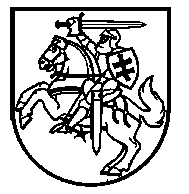 Lietuvos Respublikos VyriausybėnutarimasDėl PAREIGŪNŲ IR KARIŲ VALSTYBINIŲ PENSIJŲ SKYRIMO IR MOKĖJIMO NUOSTATŲ PATVIRTINIMO2015 m. vasario 11 d. Nr. 128
VilniusVadovaudamasi Lietuvos Respublikos pareigūnų ir karių valstybinių pensijų įstatymo 12 straipsnio 2 dalimi ir įgyvendindama Lietuvos Respublikos pareigūnų ir karių valstybinių pensijų įstatymo I-693 16 straipsnio pakeitimo įstatymą Nr. XIII-1264, Lietuvos Respublikos Vyriausybė nutaria: Preambulės pakeitimai:Nr. ,
2018-10-03,
paskelbta TAR 2018-10-05, i. k. 2018-15876            1. Patvirtinti Pareigūnų ir karių valstybinių pensijų skyrimo ir mokėjimo nuostatus (pridedama).2. Pripažinti netekusiu galios Lietuvos Respublikos Vyriausybės 1995 m. sausio 20 d. nutarimą Nr. 83 „Dėl Pareigūnų ir karių valstybinių pensijų skyrimo bei mokėjimo nuostatų patvirtinimo“ su visais pakeitimais ir papildymais. 3. Nustatyti, kad iki šio nutarimo įsigaliojimo pradėti sprendimų dėl pareigūnų ir karių valstybinės pensijos skyrimo procesai baigiami ir iki šio nutarimo įsigaliojimo priimtų sprendimų kopijos išsiunčiamos (įteikiamos) pareiškėjui iki šio nutarimo įsigaliojimo nustatyta tvarka.Ministras Pirmininkas	Algirdas ButkevičiusSocialinės apsaugos ir darbo ministrė	Algimanta PabedinskienėPATVIRTINTA
Lietuvos Respublikos Vyriausybės
2015 m. vasario 11 d. nutarimu Nr. 128
(Lietuvos Respublikos Vyriausybės
2016 m. kovo 9 d. nutarimo Nr. 218
redakcija)PAREIGŪNŲ IR KARIŲ VALSTYBINIŲ PENSIJŲ SKYRIMO IR MOKĖJIMONUOSTATAI1. Pareigūnų ir karių valstybinių pensijų skyrimo ir mokėjimo nuostatai (toliau – Nuostatai) reglamentuoja Lietuvos Respublikos pareigūnų ir karių valstybinių pensijų įstatymo (toliau – įstatymas) nustatytų pareigūnų ir karių valstybinių pensijų (toliau – pensijos) ir socialinio draudimo bazinės pensijos dydžio priedo už tarnybą (toliau – priedas) skyrimą ir mokėjimą, taip pat Lietuvos Respublikos pareigūnų ir karių valstybinių pensijų įstatymo I-693 16 straipsnio pakeitimo įstatyme Nr. XIII-1264 nustatytą pensijų perskaičiavimą dėl asmens faktinio tarnybos laiko po 1990 m. kovo 11 d. SSRS vidaus reikalų ministerijos vidaus kariuomenės padaliniuose, vykdžiusiuose Lietuvos Respublikos teritorijoje veikusių pataisos reikalų sistemos įstaigų apsaugą ir kontrolę (toliau – tarnybos laikas po 1990 m. kovo 11 d.), įtraukimo į tarnybos laiką pensijai skirti (toliau – pensijų perskaičiavimas). Punkto pakeitimai:Nr. ,
2017-12-20,
paskelbta TAR 2017-12-22, i. k. 2017-20929            Nr. ,
2018-10-03,
paskelbta TAR 2018-10-05, i. k. 2018-15876            2. Pensijos ir priedas skiriami ir mokami, taip pat pensijos perskaičiuojamos vadovaujantis įstatymu ir Nuostatais. Punkto pakeitimai:Nr. ,
2018-10-03,
paskelbta TAR 2018-10-05, i. k. 2018-15876            3. Pareigūnams ir kariams, atleistiems dėl sveikatos (įstatymo 3 straipsnio 1 dalies 4 punktas) ir ištarnavusiems nuo 5 iki 10 metų, mokama 2 (1,8 A + B), ištarnavusiems nuo 10 iki 20 metų – 20 (1,8 A + B) / (A + B), ištarnavusiems daugiau kaip 20 metų – 1,8 A + B + 0,5 C procentų darbo užmokesčio vidurkio, nurodyto įstatymo 7 straipsnio 1 dalyje, dydžio pensija (A – tarnybos laikas metais iki 1995 metų; B – tarnybos laikas metais nuo 1995 metų įskaitytinai; C – tarnybos laikas metais, įskaitytas į tarnybos laiką pensijai skirti už dvidešimt pirmus–dvidešimt penktus tarnybos metus, kai pensija apskaičiuojama asmenims, nurodytiems įstatymo 3 straipsnio 3 dalyje, – tarnybos laikas metais, viršijantis 20 tarnybos metų, tačiau neviršijantis įstatymo 3 straipsnio 3 dalyje šiems asmenims nustatyto tarnybos metų skaičiaus, reikalingo pensijai skirti). Punkto pakeitimai:Nr. ,
2018-10-03,
paskelbta TAR 2018-10-05, i. k. 2018-15876            4. Tarnybos laikas pensijai skirti išreiškiamas metais ir skaičiuojamas 4 skaitmenų po kablelio tikslumu. Tarnybos laiko dalis, apskaičiuota dienomis, išreiškiama mėnesiais, dienų skaičių dalijant iš 30.5. Prašymą skirti pensiją ir priedą asmuo pateikia Valstybinio socialinio  draudimo  fondo valdybos prie Socialinės apsaugos ir darbo ministerijos (toliau – Fondo valdyba) įgaliotai Valstybinio socialinio draudimo fondo administravimo įstaigai (toliau – Fondo administravimo įstaiga), Lietuvos Respublikos specialiųjų tyrimų tarnybai, Lietuvos  Respublikos valstybės saugumo departamentui, Lietuvos Respublikos krašto apsaugos ministerijai (toliau kartu – pensijas skiriančios institucijos ir įstaigos) per atitinkamą tarnybą, įstaigą, karinį dalinį, kuriuose jis tarnauja arba tarnavo paskiausiai. Prašymai skirti pareigūnų ir karių valstybinę našlių ir našlaičių pensiją (toliau – našlių ir našlaičių pensija) pateikiami atitinkamai pensijas skiriančiai institucijai ar įstaigai. Asmuo prašymą dėl duomenų pateikimo apie asmens faktinį tarnybos laiką po 1990 m. kovo 11 d. pateikia tarnybai, įstaigai, kariniam daliniui, kuriame jis tarnavo paskiausiai. Punkto pakeitimai:Nr. ,
2017-12-20,
paskelbta TAR 2017-12-22, i. k. 2017-20929            Nr. ,
2018-10-03,
paskelbta TAR 2018-10-05, i. k. 2018-15876            6. Kartu su prašymu skirti pensiją už tarnybą pateikiama:6.1. personalo tarnybos, o jeigu tarnyboje, įstaigoje ar kariniame dalinyje pagal Lietuvos Respublikos Vyriausybės 2018 m. vasario 7 d. nutarimą Nr. 126 „Dėl buhalterinės apskaitos ir personalo administravimo funkcijų atlikimo centralizuotai“ personalo administravimo funkcijos atliekamos centralizuotai (toliau – tarnyba, įstaiga ar karinis dalinys, kuriuose personalo administravimo funkcijos atliekamos centralizuotai), įstaigos, centralizuotai atliekančios personalo administravimo funkcijas (toliau – Centras), parengtas tarnybos laiko (darbo stažo) apskaitos lapas; Punkto pakeitimai:Nr. ,
2017-12-20,
paskelbta TAR 2017-12-22, i. k. 2017-20929            Nr. ,
2018-09-04,
paskelbta TAR 2018-09-10, i. k. 2018-14302            6.2. darbo užmokesčio atestatas (pažymėjimas);6.3. žinybinės medicininės ekspertizės komisijos išvada, jeigu pareigūnas ar karys atleidžiamas dėl sveikatos būklės.7. Kartu su prašymu skirti netekto darbingumo pensiją pateikiama:7.1. žinybinės medicininės ekspertizės komisijos išvada;7.2. darbingumo lygio pažyma, išduota Neįgalumo ir darbingumo nustatymo tarnybos prie Socialinės apsaugos ir darbo ministerijos (toliau – Neįgalumo ir darbingumo nustatymo tarnyba);7.3. personalo tarnybos, o jeigu tai tarnyba, įstaiga ar karinis dalinys, kuriame personalo administravimo funkcijos atliekamos centralizuotai, Centro, parengtas tarnybos laiko (darbo stažo) apskaitos lapas; Punkto pakeitimai:Nr. ,
2017-12-20,
paskelbta TAR 2017-12-22, i. k. 2017-20929            Nr. ,
2018-09-04,
paskelbta TAR 2018-09-10, i. k. 2018-14302            7.4. darbo užmokesčio atestatas (pažymėjimas).8. Kartu su prašymu skirti našlių ir našlaičių pensiją pateikiama (atsižvelgiant į pensijos rūšį arba pensijos skyrimo sąlygas):8.1. mirties liudijimas ar kiti mirties faktą patvirtinantys dokumentai (kopijos) arba teismo sprendimas, jeigu asmuo pripažintas nežinia kur esančiu; Punkto pakeitimai:Nr. ,
2016-11-09,
paskelbta TAR 2016-11-10, i. k. 2016-26535            8.2. santuokos liudijimas, pažyma apie buvusią santuoką ar kiti santuoką patvirtinantys dokumentai (kopijos); jeigu pateikiamas santuokos sudarymo įrašo išrašas (kopija) ir duomenų apie santuokos sudarymą nėra Lietuvos Respublikos gyventojų registre, turi būti žyma, ar santuoka nebuvo nutraukta; Punkto pakeitimai:Nr. ,
2016-11-09,
paskelbta TAR 2016-11-10, i. k. 2016-26535            8.3. našlaičių gimimo liudijimai ar kiti tėvystės (motinystės) ryšius patvirtinantys dokumentai (kopijos); Punkto pakeitimai:Nr. ,
2016-11-09,
paskelbta TAR 2016-11-10, i. k. 2016-26535            8.4. dokumentai, patvirtinantys globos ar rūpybos nustatymą ir asmens skyrimą globėju ar rūpintoju;8.5. personalo tarnybos, o jeigu tai tarnyba, įstaiga ar karinis dalinys, kuriuose personalo administravimo funkcijos atliekamos centralizuotai, Centro, parengtas tarnybos laiko (darbo stažo) apskaitos lapas; Punkto pakeitimai:Nr. ,
2017-12-20,
paskelbta TAR 2017-12-22, i. k. 2017-20929            Nr. ,
2018-09-04,
paskelbta TAR 2018-09-10, i. k. 2018-14302            8.6. darbo užmokesčio atestatas (pažymėjimas);8.7. Neteko galios nuo 2018-01-01Punkto naikinimas:Nr. ,
2017-12-20,
paskelbta TAR 2017-12-22, i. k. 2017-20929        8.8. švietimo įstaigos pažymėjimai, jeigu našlaičiai, vyresni kaip 18 metų, mokosi;8.9. Neįgalumo ir darbingumo nustatymo tarnybos išduota darbingumo lygio pažyma (valstybinės medicininės socialinės ekspertizės komisijos iki 2005 m. liepos 1 d. išduota invalidumo pažyma), jeigu teisė gauti šią pensiją priklauso nuo netekto darbingumo. 9. Pagrindas mokėti pensiją ir priedą įstatymo 13 straipsnio 4 dalyje ir 15 straipsnio 3 dalyje nustatytais atvejais – laidojusio asmens, įpėdinių ir (ar) mirusįjį pergyvenusio sutuoktinio pateiktas prašymas mokėti pensiją ir priedą, mirties liudijimas ar kiti mirties faktą patvirtinantys dokumentai, paveldėjimo teisės liudijimas ir (arba) nuosavybės teisės į sutuoktinių bendro turto dalį liudijimas (kopijos). Punkto pakeitimai:Nr. ,
2016-11-09,
paskelbta TAR 2016-11-10, i. k. 2016-26535            Nr. ,
2017-12-20,
paskelbta TAR 2017-12-22, i. k. 2017-20929            10. Pensijas skiriančioms institucijoms ir įstaigoms pateikiami dokumentų, kurių reikia atitinkamos rūšies pensijai ir priedui skirti ir (ar) mokėti, originalai arba kopijos, patvirtinti dokumentą išdavusios Lietuvos Respublikos ar užsienio valstybės institucijos, notaro ar kito asmens, įgalioto atlikti notarinius veiksmus, arba konsulinio pareigūno ar kito kompetentingo užsienio valstybės pareigūno. Jeigu asmenys pateikia originalus, Nuostatų 5 punkte nurodytos institucijos ir įstaigos privalo pavirtinti dokumentų, kurių reikia pensijai skirti, kopijas. Asmens pensijai ir priedui skirti ir (ar) mokėti pateikti dokumentai, išduoti užsienio valstybių institucijų, turi būti legalizuoti arba patvirtinti pažyma (Apostille), vadovaujantis Dokumentų legalizavimo ir tvirtinimo pažyma (Apostille) tvarkos aprašu, patvirtintu Lietuvos Respublikos Vyriausybės 2006 m. spalio 30 d. nutarimu Nr. 1079 „Dėl Dokumentų legalizavimo ir tvirtinimo pažyma (Apostille) tvarkos aprašo patvirtinimo“, išskyrus tuos atvejus, kai pagal Lietuvos Respublikos tarptautinius įsipareigojimus nustatyta kitaip, ir išversti į lietuvių kalbą.Dokumentai, kurių reikia pensijai ir priedui skirti ir mokėti, pensijas skiriančioms institucijoms ir įstaigoms pateikiami tik tuomet, jeigu šiuose dokumentuose nurodytų duomenų nėra valstybės ar žinybiniuose registruose arba valstybės, savivaldybių informacinėse sistemose arba šiuose dokumentuose nurodyti duomenys nėra gaunami pagal duomenų teikimo sutartis iš valstybės ir savivaldybių institucijų, įstaigų, įmonių ir organizacijų.Asmenys prašymus skirti pensiją ir priedą, taip pat prašymus dėl duomenų pateikimo apie tarnybos laiką po 1990 m. kovo 11 d. pateikia atvykę į atitinkamą tarnybą, įstaigą, karinį dalinį, kuriuose jie tarnauja arba tarnavo paskiausiai, atsiunčia registruotu laišku arba elektroniniais ryšiais.Prašymas skirti našlių ir našlaičių pensiją, įstatymo 15-1 straipsnio 2 dalyje nurodytu atveju dokumentai, patvirtinantys aplinkybes, turinčias įtakos pensijai ar priedui mokėti, ar jų patvirtintos kopijos, asmens tapatybę patvirtinantis dokumentas ar jo patvirtinta kopija, taip pat įstatymo 15-1 straipsnio 4 dalyje nurodytu atveju rašytinis laisvos formos paties pensijos gavėjo pasirašytas pareiškimas, patvirtinantis, kad jis gyvena užsienio valstybėje, ir asmens tapatybę patvirtinantis dokumentas ar jo patvirtinta kopija pateikiami Fondo administravimo įstaigai šio punkto 3 pastraipoje nurodytais būdais. Pareiškimas, Fondo administravimo įstaigai siunčiamas elektroniniais ryšiais, turi būti pasirašytas saugiu elektroniniu parašu, sukurtu saugia parašo formavimo įranga ir patvirtintu galiojančiu kvalifikuotu sertifikatu. Punkto pakeitimai:Nr. ,
2016-11-09,
paskelbta TAR 2016-11-10, i. k. 2016-26535            Nr. ,
2017-12-20,
paskelbta TAR 2017-12-22, i. k. 2017-20929            Nr. ,
2018-10-03,
paskelbta TAR 2018-10-05, i. k. 2018-15876            11. Jeigu asmens prašymui skirti pensiją ir priedą išnagrinėti būtini papildomi dokumentai, kuriuos privalo pateikti prašymą skirti pensiją ir priedą pateikęs asmuo, ir pensijas skiriančios institucijos ir įstaigos tokių dokumentų negali gauti iš atitinkamos tarnybos, įstaigos, karinio dalinio, kuriuose asmuo tarnavo paskiausiai, ar Centro, jeigu tai tarnyba, įstaiga ar karinis dalinys, kuriuose personalo funkcijos atliekamos centralizuotai, per 5 darbo dienas nuo šio prašymo gavimo dienos kreipiasi į asmenį raštu, prašydamos pateikti papildomus dokumentus. Asmeniui pranešama, kad jo prašymo nagrinėjimas stabdomas, iki bus pateikti papildomi dokumentai. Jei per pensijas skiriančios institucijos ar įstaigos nustatytą terminą, kuris negali būti trumpesnis kaip 5 darbo dienos, papildomi dokumentai negaunami, šis prašymas nenagrinėjamas, dokumentų originalai grąžinami asmeniui ir nurodoma grąžinimo priežastis. Pensijas skiriančios institucijos ir įstaigos pasilieka prašymo skirti pensiją ir priedą ir gautų dokumentų patvirtintas kopijas. Punkto pakeitimai:Nr. ,
2018-09-04,
paskelbta TAR 2018-09-10, i. k. 2018-14302            Nr. ,
2018-10-03,
paskelbta TAR 2018-10-05, i. k. 2018-15876            12. Sprendimas dėl pensijos ir (ar) priedo skyrimo arba atsisakymo skirti pensiją (toliau – sprendimas) turi būti priimtas ne vėliau kaip per 15 darbo dienų nuo prašymo skirtipensiją ir priedą su visais reikiamais dokumentais arba papildomų dokumentų gavimo pensijas skiriančiose institucijose ir įstaigose dienos. Pensija ir (ar) priedas skiriami arba atsisakoma skirti pensiją Specialiųjų tyrimų tarnybos direktoriaus (arba jo pavaduotojų), Valstybės saugumo departamento direktoriaus (arba jo pavaduotojų), krašto apsaugos ministro (arba jo įgalioto Krašto apsaugos ministerijos kanclerio), Fondo administravimo įstaigos direktoriaus ar jo įgalioto šios įstaigos valstybės tarnautojo sprendimu.Sprendimą dėl pensijos perskaičiavimo priima pensijas skiriančios institucijos ar įstaigos, gavusios iš tarnybos, įstaigos, karinio dalinio, kuriame pensijos gavėjas tarnavo paskiausiai, duomenis apie asmens tarnybos laiką po 1990 m. kovo 11 d., ne vėliau kaip per 15 darbo dienų nuo visų reikiamų dokumentų gavimo dienos.Priėmusios sprendimą, sprendimą dėl pensijos perskaičiavimo, pensijas skiriančios institucijos ir įstaigos ne vėliau kaip per 5 darbo dienas asmeniui turi išsiųsti registruotu laišku (įteikti) šio sprendimo patvirtintą kopiją. Punkto pakeitimai:Nr. ,
2016-11-09,
paskelbta TAR 2016-11-10, i. k. 2016-26535            Nr. ,
2017-12-20,
paskelbta TAR 2017-12-22, i. k. 2017-20929            Nr. ,
2018-10-03,
paskelbta TAR 2018-10-05, i. k. 2018-15876            13. Paskyrus pensiją, pensininko prašymu jo pateikti dokumentų originalai grąžinami, o pensijos byloje paliekamos šių dokumentų patvirtintos kopijos. Punkto pakeitimai:Nr. ,
2016-11-09,
paskelbta TAR 2016-11-10, i. k. 2016-26535            14. Jeigu skirti pensiją atsisakoma, sprendime nurodoma atsisakymo skirti pensiją priežastis ir šio sprendimo apskundimo tvarka. Kartu su prašymu skirti pensiją ir priedą pateikti dokumentai grąžinami juos pateikusiam asmeniui, o pensijos byloje paliekamos šių dokumentų patvirtintos kopijos.15. Jeigu prašymą skirti pensiją ir priedą pateikęs asmuo yra įtariamasis arba kaltinamasis baudžiamajame procese, pensijos skyrimo procedūra sustabdoma. Nutraukus ikiteisminį tyrimą, baudžiamąją bylą arba įsiteisėjus teismo išteisinamajam arba apkaltinamajam nuosprendžiui, pensijos skyrimo procedūra tęsiama ir sprendimas vadovaujantis įstatymo 13 straipsnio 3 dalimi priimamas ne vėliau kaip per 10 darbo dienų nuo dienos, einančios po tos dienos, kurią asmuo pateikia dokumentus, patvirtinančius nurodytas aplinkybes.16. Paskyrus pensiją, pensijos gavėjui išduodamas pensijos gavėjo pažymėjimas, kurio formą nustato atitinkamos įstatymo 12 straipsnyje nurodytos pensiją skiriančios institucijos ar įstaigos vadovasPunkto pakeitimai:Nr. ,
2017-12-20,
paskelbta TAR 2017-12-22, i. k. 2017-20929            17. Pensija ir priedas mokami už praėjusį mėnesį. Pensijų ir priedo pristatymo tvarką, terminus ir sąlygas, taip pat pensijų skirtumo, susidariusio nuo 2016 m. birželio 20 d., jeigu pensija buvo paskirta po šios datos, – nuo pensijos paskyrimo dienos, dėl pensijos perskaičiavimo apskaičiavimo terminus ir išmokėjimo tvarką nustato Fondo valdyba. Punkto pakeitimai:Nr. ,
2018-10-03,
paskelbta TAR 2018-10-05, i. k. 2018-15876            18. Specialiųjų tyrimų tarnybos, Valstybės saugumo departamento, Krašto apsaugos  ministerijos paskirtoms pensijoms ir priedui mokėti reikalingi dokumentai ir duomenys, taip pat sprendimai dėl pensijos perskaičiavimo Fondo administravimo įstaigai perduodami per 5 darbo dienas nuo sprendimo priėmimo dienos Fondo valdybos, suderinus su nurodytomis pensijas skiriančiomis institucijomis ir įstaigomis, nustatyta tvarka. Punkto pakeitimai:Nr. ,
2017-12-20,
paskelbta TAR 2017-12-22, i. k. 2017-20929            Nr. ,
2018-10-03,
paskelbta TAR 2018-10-05, i. k. 2018-15876            19. Valstybinė mokesčių inspekcija prie Lietuvos Respublikos finansų ministerijos (toliau – Valstybinė mokesčių inspekcija), valstybės įmonė Žemės ūkio informacijos ir kaimo verslo centras, Neįgalumo ir darbingumo nustatymo tarnyba Fondo administravimo įstaigai teikia šiuos duomenis apie pensijų gavėjus:19.1. Valstybinė mokesčių inspekcija – apie asmenis, nurodytus Lietuvos Respublikos valstybinių socialinio draudimo pensijų įstatymo 2 straipsnio 1 dalies 8 ir 9 punktuose;19.2. valstybės įmonė Žemės ūkio informacijos ir kaimo verslo centras – apie asmenis, tapusius ūkininkais ar jų partneriais pagal Lietuvos Respublikos ūkininko ūkio įstatymą;19.3. Neįgalumo ir darbingumo nustatymo tarnyba – apie asmeniui nustatytą darbingumo lygį ir terminą.20. Duomenys teikiami pagal Fondo valdybos pateiktus pensijų gavėjų sąrašus, laikantis Fondo valdybos ir Valstybinės mokesčių inspekcijos, valstybės įmonės Žemės ūkio informacijos ir kaimo verslo centro, Neįgalumo ir darbingumo nustatymo tarnybos pasirašytose duomenų teikimo sutartyse nustatytos tvarkos ir terminų. Punkto pakeitimai:Nr. ,
2017-12-20,
paskelbta TAR 2017-12-22, i. k. 2017-20929            21. Kiti pensijų skyrimo, mokėjimo, ginčų sprendimo klausimai, nenustatyti Nuostatuose, reguliuojami Lietuvos Respublikos socialinio draudimo pensijų įstatyme ir Socialinio draudimo pensijų skyrimo ir mokėjimo nuostatuose, patvirtintuose Lietuvos Respublikos socialinės apsaugos ir darbo ministro. Punkto pakeitimai:Nr. ,
2017-12-20,
paskelbta TAR 2017-12-22, i. k. 2017-20929            Nr. ,
2018-10-03,
paskelbta TAR 2018-10-05, i. k. 2018-15876            ______________________Priedo pakeitimai:TAR pastaba. Iki šio nutarimo įsigaliojimo išduoti vidaus reikalų ministro patvirtintos formos pensininko pažymėjimai ir toliau galioja.Nr. ,
2016-03-09,
paskelbta TAR 2016-03-14, i. k. 2016-04652            Pakeitimai:1.
                    Lietuvos Respublikos Vyriausybė, Nutarimas
                Nr. ,
2016-03-09,
paskelbta TAR 2016-03-14, i. k. 2016-04652                Dėl Lietuvos Respublikos Vyriausybės 2015 m. vasario 11 d. nutarimo Nr. 128 „Dėl Pareigūnų ir karių valstybinių pensijų skyrimo ir mokėjimo nuostatų patvirtinimo“ pakeitimo2.
                    Lietuvos Respublikos Vyriausybė, Nutarimas
                Nr. ,
2016-11-09,
paskelbta TAR 2016-11-10, i. k. 2016-26535                Dėl Lietuvos Respublikos Vyriausybės 2015 m. vasario 11 d. nutarimo Nr. 128 „Dėl Pareigūnų ir karių valstybinių pensijų skyrimo ir mokėjimo nuostatų patvirtinimo“ pakeitimo3.
                    Lietuvos Respublikos Vyriausybė, Nutarimas
                Nr. ,
2017-12-20,
paskelbta TAR 2017-12-22, i. k. 2017-20929                Dėl Lietuvos Respublikos Vyriausybės 2015 m. vasario 11 d. nutarimo Nr. 128 „Dėl Pareigūnų ir karių valstybinių pensijų skyrimo ir mokėjimo nuostatų patvirtinimo“ pakeitimo4.
                    Lietuvos Respublikos Vyriausybė, Nutarimas
                Nr. ,
2018-09-04,
paskelbta TAR 2018-09-10, i. k. 2018-14302                Dėl Lietuvos Respublikos Vyriausybės 2015 m. vasario 11 d. nutarimo Nr. 128 „Dėl Pareigūnų ir karių valstybinių pensijų skyrimo ir mokėjimo nuostatų patvirtinimo“ pakeitimo5.
                    Lietuvos Respublikos Vyriausybė, Nutarimas
                Nr. ,
2018-10-03,
paskelbta TAR 2018-10-05, i. k. 2018-15876                Dėl Lietuvos Respublikos Vyriausybės 2015 m. vasario 11 d. nutarimo Nr. 128 „Dėl Pareigūnų ir karių valstybinių pensijų skyrimo ir mokėjimo nuostatų patvirtinimo“ pakeitimo